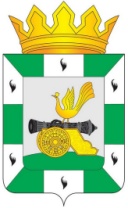 МУНИЦИПАЛЬНОЕ ОБРАЗОВАНИЕ«СМОЛЕНСКИЙ РАЙОН» СМОЛЕНСКОЙ ОБЛАСТИСМОЛЕНСКАЯ РАЙОННАЯ ДУМАРЕШЕНИЕот 23 июня 2020 года               № 49О награждении Почётной грамотой муниципального образования «Смоленский район» Смоленской областиРуководствуясь Уставом муниципального образования «Смоленский район» Смоленской области, решением Смоленской районной Думы от 26 февраля 2016 года № 16 «Об утверждении положений о Дипломе и Почётной грамоте муниципального образования «Смоленский район» Смоленской области», Смоленская районная Дума РЕШИЛА:1. За многолетнюю добросовестную работу, высокий профессионализм в исполнении должностных обязанностей по организации и оказанию медицинской помощи населению муниципального образования «Смоленский район» Смоленской области наградить ПОЧЁТНОЙ ГРАМОТОЙ МУНИЦИПАЛЬНОГО ОБРАЗОВАНИЯ «СМОЛЕНСКИЙ РАЙОН» СМОЛЕНСКОЙ ОБЛАСТИМИХАЙЛОВУ Наталью Александровну – врача общей практики (семейного врача) Пригорской врачебной амбулатории ОГБУЗ «Смоленская ЦРБ» ФЕНОВУ Ирину Владимировну – врача-педиатра отделения организации медицинской помощи детям в образовательных организациях Печерской врачебной амбулатории ОГБУЗ «Смоленская ЦРБ»ЛОГОВАТОВСКУЮ Аллу Николаевну – врача-эндокринолога поликлиники ОГБУЗ «Смоленская ЦРБ»ДМИТРИЕВУ Аллу Владимировну – главную медицинскую сестру ОГБУЗ «Смоленская ЦРБ»БУРЧЕНКОВУ Татьяну Александровну – старшего фельдшера отделения скорой медицинской помощи ОГБУЗ «Смоленская ЦРБ»ФЕДОРЕНКО Ирину Витальевну – заведующего Гедеоновским фельдшерско-акушерским пунктом – фельдшераДОЛГОВУ Дину Сергеевну – специалиста по кадрам ОГБУЗ «Смоленская ЦРБ»ФЕДОРОВУ Аллу Алексеевну – специалиста по закупкам ОГБУЗ «Смоленская ЦРБ»СОКОЛОВА Дмитрия Сергеевича – заведующего Михновским фельдшерско-акушерским пунктом – фельдшера ОГБУЗ «Смоленская ЦРБ»ДРОЗДОВУ Веру Михайловну – медицинскую сестру эндокринологического кабинета поликлиники ОГБУЗ «Смоленская ЦРБ»СОСНОВСКУЮ Ирину Петровну – санитарку стоматологического кабинета поликлиники ОГБУЗ «Смоленская ЦРБ»АБРАМОВА Владимира Александровича – водителя автомобиля отделения скорой медицинской помощи ОГБУЗ «Смоленская ЦРБ».2. Рекомендовать стороне, ходатайствующей о награждении Почетной грамотой муниципального образования «Смоленский район» Смоленской области, выплатить единовременное денежное вознаграждение в размере 3000 рублей лицам, указанным в пункте 1 настоящего решения.3. Настоящее решение вступает в силу со дня принятия.Председатель Смоленской районной Думы                                  С.Е. Эсальнек